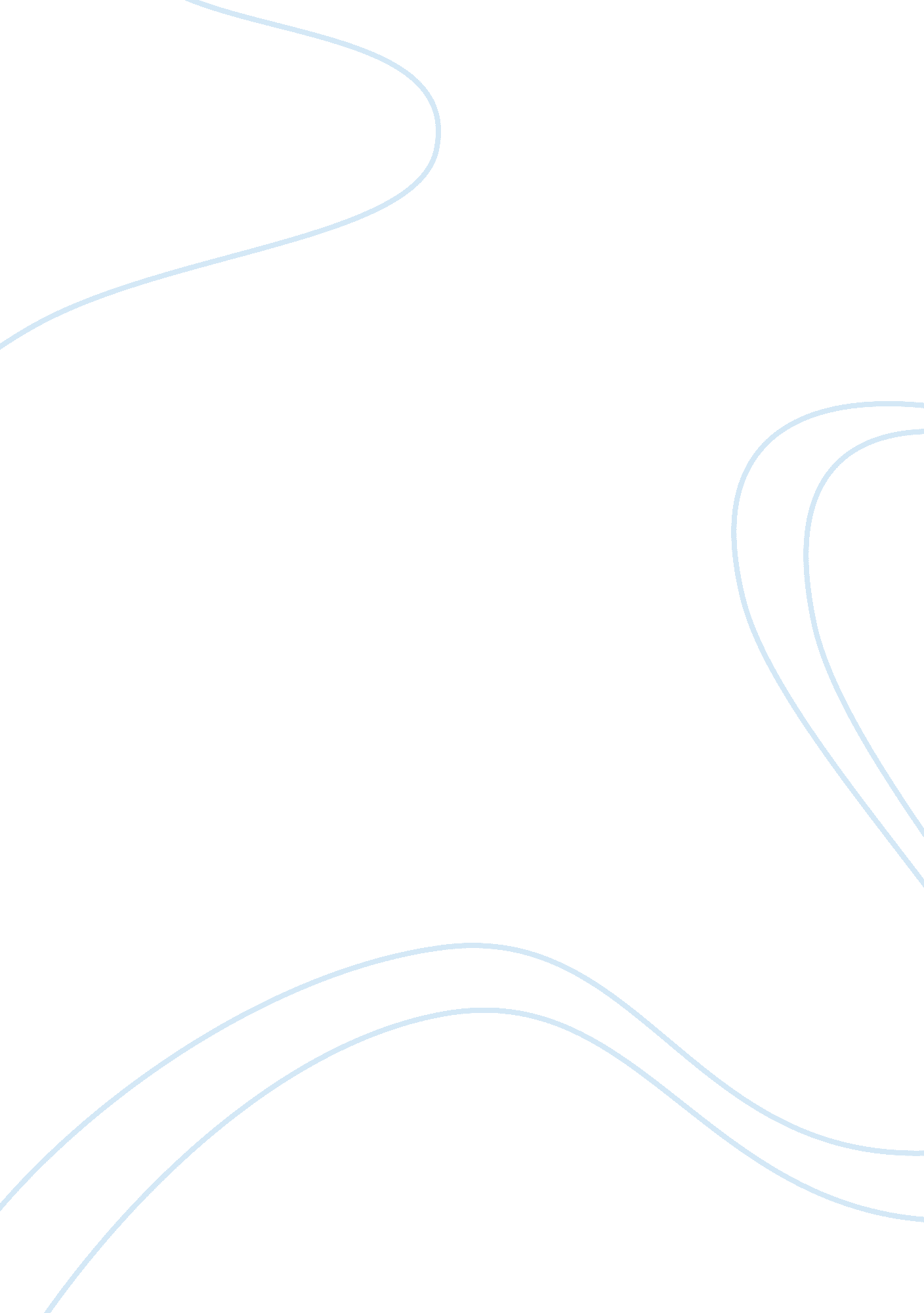 University cover letterEducation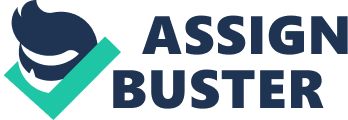 I am a hard-working and results-oriented individual who likes to have definite goals to work hard for. I am definitely a planner; one who has short term and long term goals, and is always on the lookout for opportunities. I have an above-average communications skills, and I can confidently interface with different people from various walks of life. I would like to believe that I am a born leader – one who can work with a team towards common goals and dreams. 

I believe that my strong drive to succeed, capped with my personal attributes and skills, are noteworthy for me to be admitted to your prestigious university. I hope that I would be given a chance to prove myself. 

Thank you and I look forward to receiving positive feedback from you. 
Sincerely yours, 